ІЛЛІНІВСЬКА СІЛЬСЬКА РАДАКОСТЯНТИНІВСЬКИЙ РАЙОНДОНЕЦЬКА ОБЛАСТЬВІДДІЛ ОСВІТИНАКАЗ від  01.10. 2021                      	 с. Іллінівка                             	№ _176Про організацію роботи з обдарованими та здібними учнями в закладах загальної середньої освіти у 2021-2022 навчальному році	Відповідно до Законів України «Про освіту», «Про повну загальну середню освіту», Програму розвитку освіти Іллінівської сільської ради на 2021-2027 роки, затвердженої рішенням Іллінівської сільської ради від 20.08.2021 № VIIІ/09-15,  Програми «Обдаровані діти – майбутнє Донеччини» на 2018-2022 роки для освітніх  закладів Іллінівської сільської ради», затвердженої рішенням Іллінівської сільської ради від 04 травня 2018 року № І/22-20,  з метою створення сприятливих умов для розвитку інтелектуального й творчого потенціалу талановитих дітей та підлітків, стимулювання творчого самовдосконалення учнів, залучення обдарованої молоді до науково-дослідницької діяльності, вдосконалення системи роботи з обдарованою молоддю в закладах освіти, НАКАЗУЮ:1.Директорам закладів загальної середньої освіти:1) затвердити план роботи з обдарованими дітьми закладу освіти на 2021 - 2022 навчальний рік відповідно до заходів Програми «Обдаровані діти – майбутнє Донеччини» на 2018-2022 роки для освітніх  закладів Іллінівської сільської ради», затвердженої рішенням Іллінівської сільської ради від 04 травня 2018 року № І/22-20;2) поновити шкільні банки даних обдарованих дітей  (пп. 5.5  п.5  Програми «Обдаровані діти – майбутнє Донеччини» на 2018-2022 роки для освітніх  закладів Іллінівської сільської ради», затвердженої рішенням Іллінівської сільської ради від 04 травня 2018 року № І/22-20);3) сприяти участі учнів у обласних, регіональних, Всеукраїнських, Міжнародних інтелектуальних та творчих конкурсах, олімпіадах, інтернет-турнірах, фестивалях, зльотах, спортивних змаганнях та ін.;4) забезпечити участь учнів у І етапі конкурсу-захисту науково-дослідницьких робіт учнів – членів Малої академії наук України;5) відслідковувати досягнення та творчий зріст учнів, своєчасно проводити підсумки роботи з обдарованими і здібними учнями;6) включати до розгляду питання щодо виконання Програми «Обдаровані діти – майбутнє Донеччини» на 2018-2022 роки для освітніх  закладів Іллінівської сільської ради» на нарадах при директорові, на педагогічних радах;7) надати до відділу освіти інформацію про учнів, занесених до шкільного банку даних до 15.10.2021 року (додаток 1).8) забезпечити надання листів-клопотань про призначення одноразової стипендії з пакетом документів і згідно з зазначеними термінами подання, що відповідають Положення про призначення та виплату одноразової стипендії обдарованим і талановитим учням закладів освіти Іллінівської сільської ради,   затвердженого рішенням Іллінівської сільської ради від 08.09.2020  № I/49-12.9) надавати  інформацію про проведену роботу з обдарованими дітьми за всіма пунктами програми двічі на рік: до 15 грудня 2021 р. та 15 травня 2022 р.10) організувати у бібліотеках добір науково-методичної літератури за відповідною тематикою.2. Провідному спеціалісту відділу освіти (Пасічна):1) включити питання організації роботи з обдарованими дітьми  у плани засідань предметних методичних комісій;2) сприяти участі закладів освіти та педагогів у конкурсах щодо роботи з обдарованими і талановитим учнями;3) надавати консультативну допомогу педагогам та батькам з питань створення сприятливих умов для розвитку і виховання обдарованих та здібних дітей;4) координувати участь учнів закладів освіти у Всеукраїнських учнівських олімпіадах, міжнародних, Всеукраїнських та обласних інтелектуально-розвиваючих іграх, конкурсах, змаганнях, турнірах тощо;5) сприяти розробці авторських індивідуальних програм, методичних рекомендацій для роботи з обдарованими дітьми;6) здійснювати моніторинг та прогнозування освітнього процесу з обдарованими дітьми.3. Спеціалісту відділу освіти (Макашова):1) забезпечити роботу психологічної служби закладу освіти:1.1.Проводити діагностичні дослідження з метою виявлення здібних та обдарованих учнів.1.2.Забезпечити психологічний супровід обдарованих учнів:- вивчення інтелектуального рівня та творчого розвитку, особливостей особистості;- проведення корекційно-розвивальної роботи щодо розвитку здібностей, соціалізації у колективі, формування навичок фізичного та психічного здоров’я тощо;- надання консультаційної допомоги педагогам і батькам учнів.1.3.Забезпечувати психологічний супровід написання та захисту науково-дослідних робіт МАН.3. Директору комунальної установи Центр позашкільної освіти (Смазна):1) організувати роботу шкільних відділень МАН;.2) організувати та провести І(ОТГ) етап конкурсу-захисту науково-дослідницьких робіт учнів – членів Малої академії наук України;3) активізувати роботу щодо залучення обдарованих  і талановитих учнів в чемпіонатах, турнірах, конкурсах, фестивалях по напрямкам позашкільної освіти.  4. Розмістити наказ на сайті відділу освіти http://vo-illinivka.dn.ua.Контроль за виконанням наказу покласти на головного спеціаліста відділу освіти Кабанцеву К.В.Начальник відділу освіти                                                     Надія СИДОРЧУКПасічна Т.В.Ознайомлені:                                        ПІБ                            Підпис                                    ДатаПасічна Т.В.Кабанцева К.В.Смазна Л.М.Макашова Ю.О.Додаток до наказу відділу освітивід 01.10.2021 № 176Інформація про учнів, занесених до банку даних____________________________________________________________(назва ЗЗСО)	Провідний спеціаліст відділу освіти			Тетяна ПАСІЧНА№ПІБКласГалузь діяльностіВид обдарованостіМенторАдреса проживанняПільгова категорія(вказати)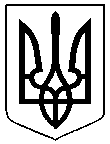 